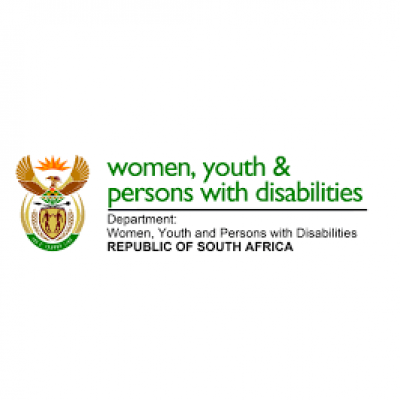 NATIONAL ASSEMBLY QUESTION FOR WRITTEN REPLYQUESTION NUMBER 713DATE OF PUBLICATION:  10 MARCH 2023QUESTION:713. Ms M S Khawula (EFF) to ask the Minister in The Presidency for Women, Youth and Persons with Disabilities:Following the recent destruction caused by floods in various provinces in the Republic, what specific monitoring interventions has she made to provide relief to women, children and persons with disabilities who were affected by the floods? 	    	       NW788EREPLY:As the Department of Social Development (DSD) is mandated to provide social relief, intervention was coordinated through those departments in the respective provinces affected by the floods. The Department of Women, Youth and Persons with Disabilities (DWYPD), works with the Office on the Status of Women which is situated within the Office of the Premier in all provinces as an entry point for coordination and collaboration.During the 2022 floods, the DWYPD through the Kwa-Zulu Natal DSD coordinated relief efforts to women, youth and persons with disabilities namely:1 000 Sanitary Dignity Packages were distributed which comprised of 10 sanitary pads, wash cloth, toothbrush, toothpaste, roll-on and body lotion. These were donated by the Embassy of the People’s Republic of China; 200 HappiMe sanitary pad packs were distributed; 10 vouchers to the value of R1 000 donated by the One Africa Organisation; Further, through support from the European Union, the DWYPD has placed technical monitors and data captures in the Offices of the Premier in KwaZulu-Natal and Eastern Cape. Their work is mainly on monitoring Gender-Based Violence and Femicide (GBVF) and the institutionalisation of the Gender-Responsive Planning, Budgeting, Monitoring and Evaluation and Auditing framework, among other matters which affect women. 